Vernon Elementary School3665 Roche AvenueVernon, Florida 32462Phone (850)535-2486   Fax (850)535-1437Website: http://ves.wcsdschools.com Academic Excellence Is Our Ultimate Goal!!!VES Mission: Vernon Elementary School is committed to personal and academic excellence for all students.VES Vision: Vernon Elementary School will provide students the highest quality education possible, with the resources necessary, so they can achieve their maximum potential and become knowledgeable, responsible, and competent citizens.MARCH 13, 2020IMPORTANT DATES:March                        17		2nd Grade Field Trip to the Pirate Ship Buses leave @ 8:30am       					(Please have students to school on time)March                        18		Spring PortraitsMarch                        19		KG Cap and Gown PortraitsMarch                       20		Report Cards Go OutMarch                    23-27		Spring Break (No School) Office ClosedApril                           3		Field Day 3rd – 5thApril                           6		Field Day KG – 2ndApril                           8		Kindergarten Play (Parents) @ 9:00 amApril                           8		1st Grade Field Trip – Sea SafariApril                           9		PTO Spring Fling 5pm – 7pmApril			    9		VPK Easter Egg Hunt at Ebro 8:30 amApril                           9		Kindergarten Easter Egg Hunt at Campbell’s Park 10:45 amApril                         10		Good Friday (No School)___________________________________________________________________________________________________________KINDERGARTEN NEWS:  CAP AND GOWN PORTRAITS WILL BE ON MARCH 19, 2020. Teachers will send a reminder closer to that date.CLINIC NEWS: Wash your hands often with soap and water for at least 20 seconds, especially after going to the bathroom; before eating; and after blowing your nose, coughing and sneezing.  If soap and water are not readily available, use an alcohol-based hand sanitizer with at least 60% alcohol.  Always wash hands with soap and water if hands are visibly dirty.  For information about handwashing, see CDC Handwashing website or CDC’s Hand Hygiene in Healthcare SettingsLIBRARY NEWS: Next week is the Relay for Life Penny Wars in the Library.  All pennies add to a grade's total.  All silver coins and bills subtract from a grade's total. (That's the "battle" part.)  The grade with the biggest total at the end of the week will receive a treat and bragging rights for this year's Relay.  All money goes to the American Cancer Society to help find a cure for cancer. PARENTS: Car riders who desire breakfast must be at school no later than 7:45 am. The yearbook for 2019-2020 has been submitted and we are looking at April for the delivery date.  These hardcover, full color books are a perfect memory book for this year at VES.  It's not too late to order yours.  Send $25 in an envelope, with your child's name on it, to school and we'll place your order on the list to get a yearbook. There are only 27 remaining at this cost!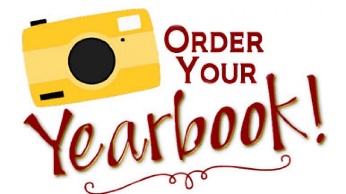 You can also place an order online at  www.inter-state.com/yearbook by FRIDAY, the 13th.  Use the code:  43732YBirthday Wishes for Mar. 15th – Mar. 21st: Kaleb Cranmore, Rebecca Tumbleson, Christian Burger, Payton Cooke, Marlee Shelton